ESTADO DO PIAUÍ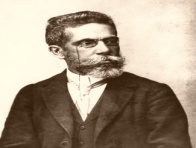 PREFEITURA MUNICIPAL DE BAIXA GRANDE DO RIBEIRO-PITESTE SELETIVOINSTITUTO MACHADO DE ASSIS-IMASeriedade, compromisso e competênciaMODELO DE FORMULÁRIO PARA RECURSO SENHOR DIRETOR DA DIRETORIA DE CONCURSOS PROCESSOS E SELEÇÃO – IMASOLICITA:FUNDAMENTAÇÃO:C A R G O:  (COLOCAR O NOME DO CARGO)NOME DO CANDIDATO (LETRA DE FORMA):Nº DE INSCRIÇÃO:DISCIPLINA / CONTEÚDO (   ) Português(   ) Conhecimentos Pedagógicos (   ) Conhecimentos Específicos por área                          Marque um “x”QUESTÃONº: __________             ALTERAÇÃO DE GABARITO               ANULAÇÃO DA QUESTÃO